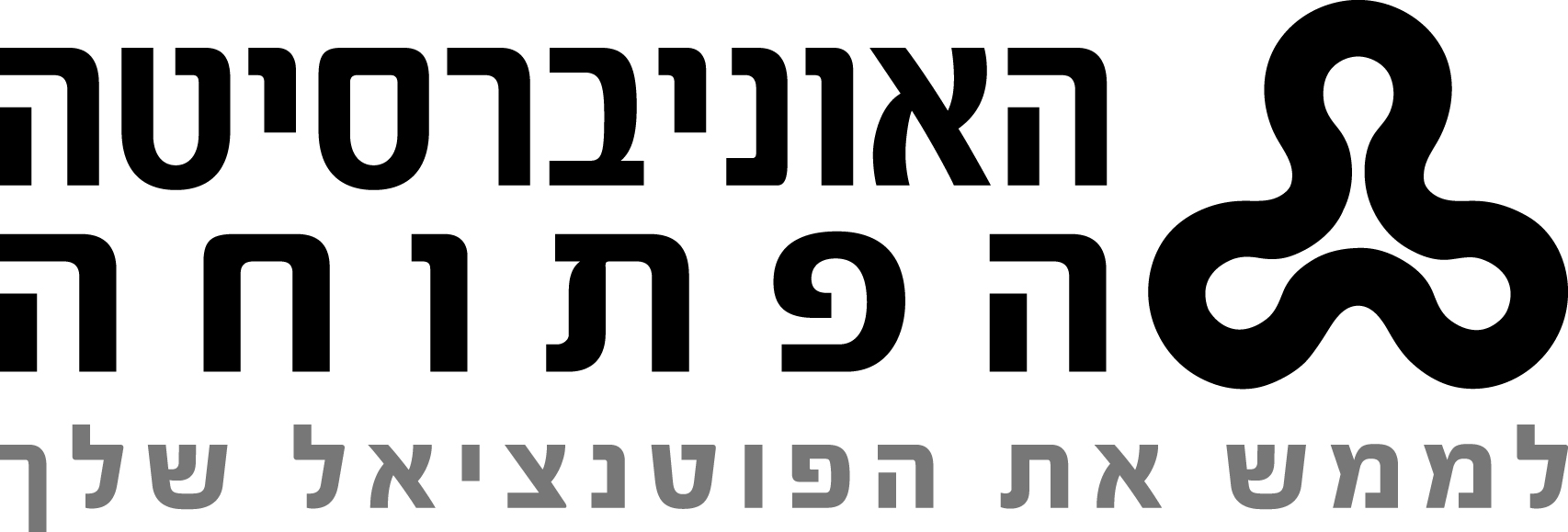 נספח ז: טופס בקשת ארכה להגשת הצעת מחקר / עבודת גמר אמפיריתפרטים אישיים של המבקש/ת:שם: ______________________ת.ז. ______________________דוא"ל: ___________________________________רקע כללי לגבי הבקשה:בקשת הארכה היא בעבור (אנא סמן / סמני ב- X את האפשרות המתאימה):____   הצעת מחקר לתזה ____   הצעת מחקר לעבודת גמר אמפירית ____   עבודת תזה ____   עבודת גמר אמפיריתנושא העבודה: _________________________________________________________________________________________________________________________________________הסבר הבקשה:אנא תאר/י מהי ההתקדמות שנעשתה עד לשלב זה בתהליך העבודה:____________________________________________________________________________________________________________________________________________________________________________________________________________________________________________________________________________________________________________________________________________________________________________________________________________________________________________________________מהן המשימות שנותרו לך על מנת להשלים את ההצעה / עבודת הסיום ומהו לוח הזמנים המשוער להשלמתן?אנא הסבר / הסבירי את הסיבות לבקשת הארכה: ____________________________________________________________________________________________________________________________________________________________________________________________________________________________________________________________________________________________________________________________________________________________________________________________________________________________________________________________מהו משך הארכה המבוקש (עד 3 חודשים לכל היותר)? אנא ציין / צייני תאריך יעד מפורש:__________________________________________________________________________חתימת הסטודנט/ית:תאריך: ________________			חתימה: _____________________________אישור המנחה:תאריך: ________________			חתימה: _____________________________משימהתאריך יעד